Секреты математики для увлеченных      Занятие 11.05.2020 Применение полученных знаний и отработка навыков математической грамотности (Занятие №5)Ход занятия: Используя полученные знания, решите представленные ниже задания. Оценку выполнения просмотреть и применить для себя.Задание для решения:1. Задание 13 № 5398791. а) Решите уравнение 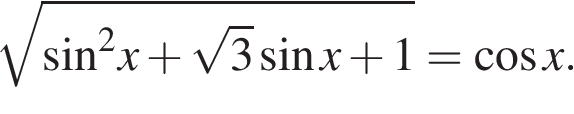 б) Укажите корни этого уравнения, принадлежащие отрезку 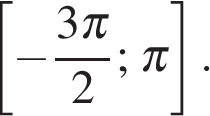 Критерии проверки:539879б) ; 0.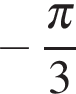 Источник: А. Ларин. Тренировочный вариант № 308. (Часть C)2. Задания Д6 C2 № 5398802. Радиус основания конуса с вершиной S и центром основания О равен 6, а его высота равна Точка M — середина образующей SA конуса, а точки N и В лежат на основании конуса, причем MN параллельна образующей конуса SB.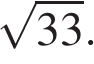 а) Докажите, что ON — биссектриса угла AOB.б) Найдите угол между прямой BM и плоскостью основания конуса, если 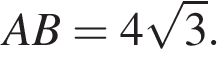 Критерии проверки:*Критерии распространяются и на случай использования координатного метода539880б) 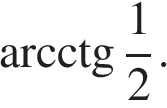 Источник: А. Ларин. Тренировочный вариант № 308. (Часть C)3. Задание 15 № 5398813. Решите неравенство 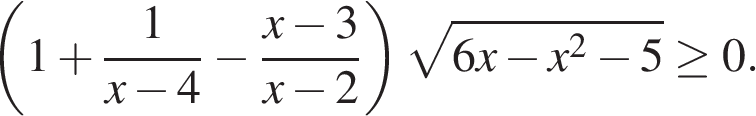 Критерии проверки:539881-->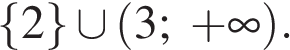 Источник: А. Ларин. Тренировочный вариант № 308. (Часть C)4. Задания Д11 C4 № 5398824. Биссектриса острого угла A трапеции ABCD пересекает боковую сторону CD в точке T, а продолжение основания BC трапеции в точке K так, что ABKD — параллелограмм и TD : TC = 4 : 1.а) Докажите, что AK перпендикулярна BD.б) Найдите площадь трапеции ABCD, если ее сторона AB = 8 и 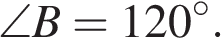 Критерии проверки:539882б) 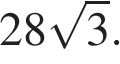 Источник: А. Ларин. Тренировочный вариант № 308. (Часть C)5. Задания Д13 C5 № 5398835. В июле планируется взять кредит на срок 6 лет. Условия его возврата таковы: — каждый январь долг возрастает на 12,5% по сравнению с концом предыдущего года;— с февраля по июнь каждого года необходимо выплатить часть долга;— в июле первых трех лет погашения кредита долг должен быть в два раза меньше долга на июль предыдущего года; — в июль последних трех лет долг должен быть на одну и ту же величину меньше долга на июль предыдущего года;Чему был равен изначальный кредит, если общая сумма выплат равна 1,6 млн. рублей?Критерии проверки:5398837 суток.-->Источник: А. Ларин. Тренировочный вариант № 308. (Часть C)6. Задание 18 № 5398846. Найдите все значения параметра a, при каждом из которых уравнение имеет единственное решение.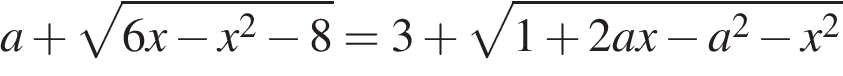 Критерии проверки:539884-->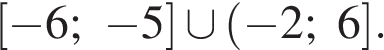 Источник: А. Ларин. Тренировочный вариант № 308. (Часть C)7. Задания Д15 C7 № 5398857. Последовательность состоит из 100 натуральных чисел. Каждый член последовательности, начиная со второго, либо вдвое меньше предыдущего, либо больше его на 150.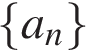 а) Может ли такая последовательность быть образована ровно пятью различными числами?б) Чему может равняться если 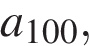 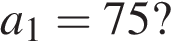 в) Какое наименьшее значение может принимать самое большое из чисел такой последовательности?Критерии оценивания выполнения заданияБаллыОбоснованно получены верные ответы в обоих пунктах.2Обоснованно получен верный ответ в пункте а.ИЛИполучены неверные ответы из-за вычислительной ошибки, но при этом имеется верная последовательность всех шагов решения обоих пунктов пункта а и пункта б.1Решение не соответствует ни одному из критериев, перечисленных выше.0Максимальный балл2Критерии оценивания выполнения заданияБаллыОбоснованно получены верные ответы в пунктах а и б2Выполнен только один из пунктов а и б1Решение не соответствует ни одному из критериев, приведённых выше0Максимальный балл2Критерии оценивания выполнения заданияБаллыОбоснованно получен верный ответ.2Обоснованно получен ответ, неверный из-за недочета в решении или вычислительной ошибки1Решение не соответствует ни одному из критериев, перечисленных выше.0Максимальный балл2Критерии оценивания выполнения заданияБаллыИмеется верное доказательство утверждения пункта а и обоснованно получен верный ответ в пункте б3Получен обоснованный ответ в пункте бИЛИ имеется верное доказательство утверждения пункта а и при обоснованном решении пункта б получен неверный ответ из-за арифметической ошибки2Имеется верное доказательство утверждения пункта аИЛИпри обоснованном решении пункта б получен неверный ответ из-за арифметической ошибки.ИЛИобоснованно получен верный ответ в пункте б и использованием утверждения пункта а, при этом пункт а не выполнен1Решение не соответствует ни одному из критериев, перечисленных выше0Максимальный балл3Критерии оценивания выполнения заданияБаллыОбоснованно получен верный ответ3Верно построена математическая модель, решение сведено к исследованию этой модели и получен результат:— неверный ответ из-за вычислительной ошибки;— верный ответ, но решение недостаточно обосновано2Верно построена математическая модель, решение сведено к исследованию этой модели, при этом решение может быть не завершено1Решение не соответствует ни одному из критериев, перечисленных выше0Максимальный балл3Критерии оценивания выполнения заданияБаллыОбоснованно получен правильный ответ.4С помощью верного рассуждения получен ответ, но в решении допущена вычислительная ошибка или оно недостаточно обосновано3С помощью верного рассуждения получен ответ, но в ходе решения допущена одна ошибка, отличная от вычислительной 2Получены некоторые верные значения параметра, однако решение содержит более одной ошибки1Решение не соответствует ни одному из критериев, перечисленных выше.0